Российская ФедерацияРостовская областьАдминистрация Семикаракорского городского поселенияПОСТАНОВЛЕНИЕ27.02.2024		                       г. Семикаракорск                                         № 122Об утверждении  отчета о реализации муниципальной программы  «Комплексное развитие Семикаракорского городского поселения» за 2023 год     В соответствии с постановлением Администрации Семикаракорского городского поселения от 05.02.2021 № 57 «Об утверждении Методических рекомендаций  по разработке и реализации муниципальных программ Семикаракорского городского поселения, решением Собрания депутатов Семикаракорского городского поселения от 21.12.2023 № 116 «О внесении изменений в решение Собрания депутатов Семикаракорского городского поселения» от 27.12.2022 № 70 «О бюджете Семикаракорского городского поселения Семикаракорского района на 2023 год и на плановый период 2024 и 2025 годов», Администрация Семикаракорского городского поселенияПОСТАНОВЛЯЕТ:1. Утвердить отчет о реализации муниципальной программы «Комплексное развитие Семикаракорского городского поселения» за 2023 год  согласно приложению к настоящему постановлению.2. Настоящее постановление вступает в силу со дня его официального опубликования в информационном бюллетене Семикаракорского городского поселения «Семикаракорск-официальный». 3. Контроль за выполнением настоящего постановления возложить на заместителя главы Администрации Семикаракорского городского поселения по городскому хозяйству Ильина М.Н.Глава АдминистрацииСемикаракорскогогородского поселения							     А.Н. ЧерненкоПостановление вносит: Зав. отделом муниципального хозяйства АдминистрацииСемикаракорского городского поселения Карпов А.Н.Приложение  к постановлению Администрации Семикаракорскогогородского поселенияОтчето реализации муниципальной программы Семикаракорского городского поселения«Комплексное развитие Семикаракорского городского поселения» за 2023 годРаздел 1. Конкретные результаты, достигнутые за 2023 год        В целях создания условий для комплексного решения проблем  благоустройства территорий города, создания благоприятных и  комфортных условий для проживания городского населения, повышение качества жизни горожан, в рамках реализации муниципальной программы Семикаракорского городского поселения «Комплексное развитие Семикаракорского городского поселения» (далее муниципальная программа)   ответственным исполнителем и участниками муниципальной  программы в 2023 году реализован комплекс мероприятий, в результате которых:       Программа состоит из пяти подпрограмм:1. «Содержание дорог, повышение безопасности дорожного движения на территории Семикаракорского городского поселения»;2. «Содержание, сохранение и развитие зеленого фонда Семикаракорского городского поселения»;3. «Санитарная очистка территорий и прочие мероприятия по благоустройству Семикаракорского городского поселения»;4. «Энергоэффективность и развитие энергетики»;5. «Комплексное развитие систем коммунальной инфраструктурыСемикаракорского городского поселения». В рамках программы  проводились  следующие мероприятия: -  с целью обеспечения безопасности участников дорожного движения и снижения аварийности на дорогах ежегодно проводился комплекс мероприятий и работ, включающих капитальный или ямочный ремонт дорог, замену или установку новых дорожных знаков, периодическое обновление дорожной разметки и другое.Работа по ямочному ремонту и устранению дефектов дорожного покрытия проведены практически на всех асфальтированных улицах города. Муниципальным предприятием жилищно-коммунального хозяйства в рамках муниципального контракта проведены работы по щебенению отдельных участков дорог, исправлению профиля щебеночных дорог. Кроме того, проводилось грейдирование дорог и обочин,  частичная отсыпка дорог щебнем.Были выполнены работы по восстановлению изношенной горизонтальной разметки на автомобильных дорогах общего пользования местного значения Семикаракорского городского поселения Ростовской области.Работниками казенного учреждения «Центр комплексного благоустройства»  проделана огромная работа, направленная на благоустройство города.  Проведены работы по уходу за зелеными насаждениями города – это и сезонная подготовка цветочных клумб под посадку цветов с завозом на них земли,  высадка цветов, обрезка роз, побелка деревьев, санитарная обрезка деревьев, подготовка зеленых и декоративных растений к зимнему периоду регулярное окашивание газонов и многие другие виды работ.-  В 2023 году были продолжены работы по замене ламп ДРЛ на энергосберегающие, где имелась техническая возможность. Данные меры позволяют улучшить уличное освещение, экономить энергоресурсы и увеличивать срок службы приборов, не теряя при этом интенсивности освещения. Проведена обрезка веток деревьев на линиях уличного освещения.- Проведены мероприятия по санитарной очистке территории поселения, в том числе:- Для поддержания уровня воды и недопущения обмеления проведены мероприятия по закачке воды в озеро «Старый Дон»;- Мероприятия по утилизации ртутьсодержащих ламп;- Проведены мероприятия по ремонту тепловых сетей и тепловых колодцев;- Передана часть полномочий в муниципальное унитарное предприятие «Водоканал» г. Семикаракорска по организации в границах поселения водоснабжения и водоотведения.Раздел 2. Результаты реализации основных мероприятий, приоритетных основных  мероприятий,  а также сведения  о достижении  контрольных событий муниципальной программы           Достижению результатов в 2023 году способствовала реализация ответственным исполнителем, соисполнителем и участниками муниципальной программы, основных мероприятий, приоритетных основных мероприятий. В рамках подпрограммы 1 «Содержание дорог, повышение безопасности дорожного движения на территории Семикаракорского городского поселения», предусмотрена реализация трех основных мероприятий.                                                                 Основное мероприятие 1.1. «Текущий ремонт и содержание  автомобильных дорог общего пользования местного значения» выполнено в полном объеме.Основное мероприятие 1.2. «Субсидия на ремонт и содержание автомобильных дорог общего пользования местного значенияв рамках подпрограммы «Содержание дорог, повышение безопасности дорожного движения на территории Семикаракорского городского поселения» муниципальной программы Семикаракорского городского поселения «Комплексное развитие Семикаракорского городского поселения»» выполнено;Основное мероприятие 1.3. «Приобретение бланков свидетельства об осуществлении перевозок по маршруту регулярных перевозок для перевозчика, осуществляющего деятельность на территории Семикаракорского городского поселения» выполнено в полном объеме.       В рамках подпрограммы 2 «Содержание, сохранение и развитие зеленого фонда Семикаракорского городского поселения» предусмотрена реализация  двух основных мероприятий.Основное мероприятие 2.1. «Содержание зеленых насаждений» выполнено в полном объеме.        	Основное мероприятие 2.2. «Финансовое обеспечение деятельности муниципального казенного учреждения "Центр комплексного благоустройства" в рамках подпрограммы "Содержание, сохранение и развитие зеленого фонда Семикаракорского городского поселения» выполнено в полном объеме. В рамках подпрограммы 3 «Санитарная очистка территорий и прочие мероприятия по благоустройству Семикаракорского городского поселения» предусмотрена реализация  трех основных мероприятий и трех контрольных событий.Основное мероприятие 3.1. «Санитарная очистка территории городского поселения» выполнено в полном объеме.Основное мероприятие 3.2. «Утилизация ртутьсодержащих ламп» выполнено в полном объеме.Основное мероприятие 3.3. «Финансовое обеспечение деятельности муниципального казенного учреждения "Центр комплексного благоустройства" в рамках подпрограммы "Санитарная очистка территорий и прочие мероприятия по благоустройству Семикаракорского городского поселения», в том числе мероприятия 3.1.1 «Деятельность по обращению с животными без владельцев, обитающими на территории Семикаракорского городского поселения», 3.1.2 «Закачка воды в озеро "Старый Дон" (электроэнергия)», 3.1.3 «Мероприятия по закачке воды в оз. "Старый Дон" (ремонт и установка насосной станции)» выполнено в полном объеме.В рамках подпрограммы 4 «Энергоэффективность и развитие энергетики» предусмотрена реализация  четырех основных мероприятий и трех контрольных событий.Основное мероприятие 4.1. «Финансовое обеспечение деятельности муниципального казенного учреждения "Центр комплексного благоустройства" в рамках подпрограммы "Энергоэффективность и развитие энергетики"», в том числе мероприятия 4.1.1. «Коммунальные услуги по уличному освещению города», 4.1.2. «Содержание сетей уличного освещения», 4.1.3. «Приобретение ламп, светильников, фотореле, кабеля, кронштейнов» выполнено в полном объеме.Основное мероприятие 4.2. Ремонт системы электроснабжения на объекте: «Место для купания «Подвесной мост», расположенного по адресу: Ростовская область, Семикаракорский район, 100 метров по направлению на запад от строения, расположенного по адресу: город Семикаракорск, проспект В.А. Закруткина, 20/1»» выполнено в полном объеме.Основное мероприятие 4.3. Расходы на строительство и реконструкцию объектов электрических сетей, в том числе сетей наружного (уличного) освещения выполнено в полном объеме.Основное мероприятие 4.4. Осуществление технологического присоединения к электрическим сетям выполнено в полном объеме.В рамках подпрограммы 5 «Комплексное развитие систем коммунальной инфраструктуры Семикаракорского городского поселения» предусмотрена реализация  четырех основных мероприятий.Основное мероприятие 5.1. «Ремонт теплосетей и тепловых колодцев» выполнено в полном объеме. Основное мероприятие 5.2. «Передача части полномочий по организации в границах поселения водоснабжения и водоотведения» выполнено в полном объеме. Основное мероприятие 5.3. «Передача части полномочий по организации в границах поселения водоснабжения и водоотведения»  выполнено в полном объеме.Основное мероприятие 5.4. Возмещение предприятиям жилищно-коммунального хозяйства части платы граждан за коммунальные услуги в объеме свыше установленных индексов максимального роста размера платы граждан за коммунальные услуги по муниципальному образованию "Семикаракорское городское поселение".Сведения о выполнении основных мероприятий, приоритетных основных мероприятий, а также контрольных событий муниципальной программы приведены в приложении № 1 к отчету о реализации муниципальной программы.Раздел 3. Анализ факторов, повлиявших на ход реализации муниципальной программыВ 2023 году  на ход реализации муниципальной программы оказал влияние следующий фактор:- основным  фактором,  положительно  повлиявшим на ход реализации программы в отчетном году, является постоянное осуществление контрольной деятельности за исполнением бюджета, повлиявшее в значительной степени на повышение качества исполнения бюджета, соблюдение основных требований бюджетного законодательства.	Раздел 4. Сведения об использовании бюджетных ассигнований и внебюджетных средств на реализацию ПрограммыОбъем запланированных расходов на реализацию муниципальной программы на 2023 год  составил 179879,9 тыс. рублей, в том числе по источникам финансирования: - бюджет  поселения 85734,5 тыс. рублей.- бюджет областной 94145,4 тыс. рублей.        	 План ассигнований в соответствии с Решением Собрания депутатов Семикаракорского городского поселения от 27.12.2022 № 70 «О бюджете Семикаракорского городского поселения Семикаракорского района на 2023 год и на плановый период 2024 и 2025 годов» (в редакции всех изменений) составил 179879,9 тыс. рублей. В соответствии со сводной бюджетной росписью тыс. рублей, в том числе по источникам финансирования: бюджет  поселения  85734,5 тыс. рублей; бюджет областной 94145,4 тыс. рублей.Исполнение расходов по муниципальной  программе составило 171609,8 тыс. рублей, в том числе по источникам финансирования: бюджет Семикаракорского городского поселения Семикаракорского района 81043,8 тыс. рублей; областной бюджет 90566,0 тыс. рублей.   	Объем неосвоенных бюджетных ассигнований бюджета Семикаракорского городского поселения Семикаракорского района и безвозмездных поступлений в  бюджет Семикаракорского городского поселения Семикаракорского района составил 8270,1 тыс. рублей, экономия по результатам проведения конкурсных процедур, а так же отсутствия потребности в проведении конкурсных процедур.Сведения об использовании бюджетных ассигнований и внебюджетных средств на реализацию  муниципальной программы за 2023  год приведеныв приложении 2 к отчету о реализации  муниципальной программы.Раздел 5. Сведения о достижении значений показателей муниципальной программы, подпрограмм муниципальной программы за 2023 годМуниципальной программой и подпрограммами муниципальной программы предусмотрено 8 показателей, по 6 фактические значения соответствуют плановым, фактическое значение превышает плановые по 2 показателям.Показатель 1.1 «Доля протяженности автомобильных дорог общего пользования местного значения городского поселения, не отвечающих нормативным требованиям, в общей протяженности автомобильных дорог общего пользования местного значения городского поселения»  – плановое значение – 21,5 процентов, фактическое значение – 21,5 процентов. Показатель 2.1 «Площадь зеленых насаждений» – плановое значение – 0,22855 тыс. га, фактическое значение – 0,22855 тыс. га.Показатель 2.2 «Размер затрат на содержание и развитие зеленого фонда городского поселения» – плановое значение – 30530,2 тыс. руб., фактическое значение – 30109,2 тыс. руб.Показатель 3.1 «Объем удаленного мусора  ТБО на улицах и местах общего пользования, в т.ч. с кладбищ» – плановое значение – 6710 м3, фактическое значение – 6710 м3.Показатель 3.2 «Объем затрат на выполнение прочих мероприятий по благоустройству территории городского поселения» – плановое значение – 4350,3 тыс. руб., фактическое  значение – 4345,0 тыс. руб.Показатель 4.1 «Доля освещенных улиц» – плановое значение – 75 процентов, фактическое значение – 75 процентов.Показатель 5.1 «Ремонт тепловых сетей» – плановое значение – 500 п.м., фактическое значение – 500 п.м.Показатель 5.2 «Снижение удельного веса сетей, нуждающихся в замене» – плановое значение – 1 процент, фактическое значение – 1 процент.Сведения о достижении значений показателей муниципальной  программы за 2023 год представлены в приложении  3 к настоящему отчету.Раздел 6. Результаты оценки эффективности реализации муниципальной программыЭффективность муниципальной программы определяется на основании степени выполнения целевых показателей, основных мероприятий и оценки бюджетной  эффективности  муниципальной программы.1. Степень достижения целевых показателей программы, подпрограмм муниципальной программы:степень достижения целевого показателя 1.1  равна 1;степень достижения целевого показателя 2.1 равна 1;степень достижения целевого показателя 2.2 равна 0,99;степень достижения целевого показателя 3.1 равна 1;степень достижения целевого показателя 3.2 равна 0,99;степень достижения целевого показателя 4.1 равна 1;степень достижения целевого показателя 5.1 равна 1;степень достижения целевого показателя 5.2 равна 1.Суммарная оценка степени достижения целевых показателей муниципальной программы составляет (1+1+0,99+1+0,99+1+1+1): 8= 0,99, что характеризует высокий уровень эффективности реализации муниципальной программы по степени достижения целевых показателей   в 2023 году.Степень реализации основных мероприятий, приоритетных основных мероприятий и мероприятий ведомственных целевых программ, финансируемых за счет всех источников финансирования, оценивается как доля основных мероприятий, приоритетных основных мероприятий и мероприятий ведомственных целевых программ, выполненных в полном объеме.Степень реализации основных мероприятий, приоритетных основных мероприятий и мероприятий ведомственных целевых программ, составляет 1, что характеризует высокий уровень эффективности реализации муниципальной  программы по степени реализации основных мероприятий, приоритетных основных мероприятий и мероприятий ведомственных целевых программ.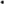 3. Бюджетная эффективность реализации Программы рассчитывается в несколько этапов:         3.1. Степень реализации основных мероприятий, приоритетных основных мероприятий и мероприятий ведомственных целевых программ, финансируемых за счет средств  бюджета района,  безвозмездных поступлений в  бюджет района,  бюджетов поселений, оценивается как доля мероприятий, выполненных в полном объеме.Степень реализации основных мероприятий, приоритетных основных мероприятий и мероприятий ведомственных целевых программ, муниципальной  программы составляет 0,99.         3.2. Степень соответствия запланированному уровню расходов за счет средств  бюджета поселения,  безвозмездных поступлений в  бюджет поселения   оценивается как отношение фактически произведенных в отчетном году бюджетных расходов на реализацию муниципальной  программы к их плановым значениям.           Степень соответствия запланированному уровню расходов: 171609,8 тыс. рублей /179879,9 тыс. рублей = 0,95.	3.3. Эффективность использования средств  бюджета  поселения рассчитывается как отношение степени реализации основных мероприятий, приоритетных основных мероприятий и мероприятий ведомственных целевых программ к степени соответствия запланированному уровню расходов за счет средств бюджета поселения, безвозмездных поступлений в  бюджет поселения.Эффективность использования финансовых ресурсов на реализацию муниципальной  программы:0,99/0,95 = 1,04, в связи с чем бюджетная эффективность реализации муниципальной  программы является  высокой.       Уровень реализации муниципальной  программы в целом (уровень реализации муниципальной  программы определяется на основании степени выполнения достижения целевых показателей, выполнения основных мероприятий, мероприятий ведомственных целевых программ и/или проектов (программ) и оценки бюджетной эффективности муниципальной  программы)0,99 х 0,5 + 1 х 0,3 + 0,95 х 0,2 = 0,985, в связи с чем уровень реализации муниципальной  программы является высоким.Раздел 7. Предложения по дальнейшей реализации ПрограммыПредложения по дальнейшей реализации Программы отсутствуют.Заместитель главы АдминистрацииСемикаракорского городского поселения по городскому хозяйству		                                                   М.Н. Ильин                                                                                                                                                                  Приложение 1  к отчету о реализации муниципальной программы Семикаракорского городского поселения  «Комплексное развитие Семикаракорского городского поселения» за 2023 годСВЕДЕНИЯо выполнении основных мероприятий, приоритетных основных мероприятий, мероприятий, приоритетных  мероприятий, а также контрольных событий  муниципальной программы Семикаракорского городского поселения «Комплексное развитие Семикаракорского городского поселения»  за 2023 г.Приложение 2  к отчету о реализации муниципальной программы Семикаракорского городского поселения  «Комплексное развитие Семикаракорского городского поселения» за 2023 годСведения об использовании бюджетных ассигнований и внебюджетных средствна реализацию муниципальной программы Семикаракорского городского поселения «Комплексное развитие Семикаракорского городского поселения» за 2023 годПриложение 3  к отчету  о реализации муниципальной программы Семикаракорского городского поселения  «Комплексное развитие Семикаракорского городского поселения» за 2023 годСВЕДЕНИЯо достижении значений показателей муниципальной программы Семикаракорского городского поселения «Комплексное развитие Семикаракорского городского поселения»                         от  27.02.2024 № 122                                                                                                                                                                                                                   № п/пНомер и наименование <1>Ответственный 
 исполнитель, соисполнитель, участник  
(должность/ ФИО)Плановый срок окончания реализацииФактический срокФактический срокРезультатыРезультатыПричины не реализации/ реализации не в полном объеме№ п/пНомер и наименование <1>Ответственный 
 исполнитель, соисполнитель, участник  
(должность/ ФИО)Плановый срок окончания реализацииначала реализацииокончания реализациизаплани-рованныедостигнутыеПричины не реализации/ реализации не в полном объеме1234567891Подпрограмма 1«Содержание дорог, повышение безопасности дорожного движения на территории Семикаракорского городского поселения»заместитель главы Администрации Семикаракорского городского поселения по городскому хозяйству Ильин М.Н.Администрация Семикаракорского городского поселения (отдел муниципального хозяйства/Карпов А.Н.)в течение года01.01.202331.12.2023-обеспечение  сохранности  улично-дорожной   сети   и автомобильных   дорог   общего   пользования    местного значения.  Приоритетное  выполнение  на  них  работ   по содержанию   и   ремонту   в    целях    доведения их транспортно-эксплуатационного состояния  до  нормативных требований;                                                       
- увеличение   пропускной   способности   существующей улично-дорожной  сети  и  автомобильных   дорог   общего пользования местного значения;  - повышение безопасности дорожного движения и сокращение количества дорожно-транспортных происшествий.-обеспечена  сохранность  улично-дорожной   сети   и автомобильных   дорог   общего   пользования    местного значения.  Приоритетное  выполнение  на  них  работ   по содержанию   и   ремонту   в    целях    доведения их транспортно-эксплуатационного состояния  до  нормативных требований;                                                       
- увеличена   пропускная   способность   существующей улично-дорожной  сети  и  автомобильных   дорог   общего пользования местного значения;  - повышена безопасность дорожного движения и сокращено количество дорожно-транспортных происшествий.Выполнено не в полном объеме, по причине переноса основного мероприятия 2Основное мероприятие 1.1.«Текущий ремонт и содержание  автомобильных дорог общего пользования местного значения»заместитель главы Администрации Семикаракорского городского поселения по городскому хозяйству Ильин М.Н.Администрация Семикаракорского городского поселения (отдел муниципального хозяйства/Карпов А.Н.)в течение года01.01.202331.12.2023-обеспечение  сохранности  улично-дорожной   сети   и автомобильных   дорог   общего   пользования    местного значения.-обеспечена  сохранность  улично-дорожной   сети   и автомобильных   дорог   общего   пользования    местного значения.  Выполнено в полном объеме3Основное мероприятие 1.2.  Субсидия на ремонт и содержание автомобильных дорог общего пользования местного значенияв рамках подпрограммы «Содержание дорог, повышение безопасности дорожного движения на территории Семикаракорского городского поселения» муниципальной программы Семикаракорского городского поселения «Комплексное развитие Семикаракорского городского поселения»заместитель главы Администрации Семикаракорского городского поселения по городскому хозяйству Ильин М.Н. Администрация Семикаракорского городского поселения (отдел муниципального хозяйства/Карпов А.Н.)07.08.202331.12.2023Выполнено в полном объеме4Основное мероприятие 1.3.  Приобретение бланков свидетельства об осуществлении перевозок по маршруту регулярных перевозок для перевозчика, осуществляющего деятельность на территории Семикаракорского городского поселениязаместитель главы Администрации Семикаракорского городского поселения по городскому хозяйству Ильин М.Н.Администрация Семикаракорского городского поселения (отдел муниципального хозяйства/Карпов А.Н.)в течение года01.01.202331.12.2023Приобретение бланков свидетельства об осуществлении перевозок по маршруту регулярных перевозок для перевозчика, осуществляющего деятельность на территории Семикаракорского городского поселенияПриобретены бланки свидетельства об осуществлении перевозок по маршруту регулярных перевозок для перевозчика, осуществляющего деятельность на территории Семикаракорского городского поселенияВыполнено в полном объеме5Подпрограмма 2  «Содержание, сохранение и развитие зеленого фонда Семикаракорского городского поселения»заместитель главы Администрации Семикаракорского городского поселения по городскому хозяйству Ильин М.Н.Администрация Семикаракорского городского поселения (отдел муниципального хозяйства/Карпов А.Н.)в течение года01.01.202331.12.2023- повышение уровня экологического состояния территории городского  поселения;- улучшение санитарно-эпидемиологическое состояние территории;- увеличение количества озелененных территорий, а так же повышение  качества существующих зеленых насаждений.- повышен уровень экологического состояния территории городского  поселения;- улучшено санитарно-эпидемиологическое состояние территории;- увеличено количество озелененных территорий, а так же повышено  качество существующих зеленых насаждений.Выполнено в полном объеме6Основное мероприятие 2.1. «Содержание зеленых насаждений»заместитель главы Администрации Семикаракорского городского поселения по городскому хозяйству Ильин М.Н.Администрация Семикаракорского городского поселения (отдел муниципального хозяйства/Карпов А.Н.)в течение года01.01.202331.12.2023повышение качества существующих зеленых насаждений, увеличение количества  озелененных территорий  повышено качество существующих зеленых насаждений, увеличено количество  озелененных территорий  Выполнено в полном объеме7Основное мероприятие 2.2. «Финансовое обеспечение деятельности муниципального казенного учреждения "Центр комплексного благоустройства" в рамках подпрограммы "Содержание, сохранение и развитие зеленого фонда Семикаракорского городского поселения»заместитель главы Администрации Семикаракорского городского поселения по городскому хозяйству Ильин М.Н.Администрация Семикаракорского городского поселения (отдел муниципального хозяйства/Карпов А.Н.)в течение года01.01.202331.12.2023выполнить финансовое обеспечение деятельности муниципального казенного учреждения "Центр комплексного благоустройства" в рамках подпрограммы "Содержание, сохранение и развитие зеленого фонда Семикаракорского городского поселения финансовое обеспечение деятельности муниципального казенного учреждения "Центр комплексного благоустройства" в рамках подпрограммы "Содержание, сохранение и развитие зеленого фонда Семикаракорского городского поселения выполненоВыполнено в полном объеме8Подпрограмма 3 «Санитарная очистка территорий и прочие мероприятия по благоустройству Семикаракорского городского поселения»заместитель главы Администрации Семикаракорского городского поселения по городскому хозяйству Ильин М.Н.Администрация Семикаракорского городского поселения (отдел муниципального хозяйства/Карпов А.Н.)в течение года01.01.202331.12.2023-ликвидация несанкционированных свалочных очагов;-проведение санитарной очистки территории;- организация прочих мероприятий по благоустройству в поселении;- придание территории современного облика;- создание благоприятных условий для отдыха;- организация содержания мест захоронения и оказания ритуальных  услуг;- создание новых и обустройство существующих детских площадок малыми архитектурными формами.-ликвидированы несанкционированные свалочные очаги;-проведена санитарная очистка территории;- организованы прочие мероприятия по благоустройству в поселении;- придание территории современного облика;- созданы благоприятные условия для отдыха;- организовано содержание мест захоронения и оказания ритуальных  услуг;- созданы новые и обустроены существующие детские площадок малыми архитектурными формами.Выполнено в полном объеме9Основное мероприятие 3.1. «Санитарная очистка территории городского поселения»заместитель главы Администрации Семикаракорского городского поселения по городскому хозяйству Ильин М.Н.Администрация Семикаракорского городского поселения (отдел муниципального хозяйства/Карпов А.Н.)в течение года01.01.202331.12.2023Провести санитарную очистку территории городского поселенияПроведена санитарная очистка территории городского поселенияВыполнено в полном объеме10Основное мероприятие 3.2.   Утилизация ртутьсодержащих лампзаместитель главы Администрации Семикаракорского городского поселения по городскому хозяйству Ильин М.Н.Администрация Семикаракорского городского поселения (отдел муниципального хозяйства/Карпов А.Н.)в течение года01.01.202331.12.2023Заключить муниципальный контракт для проведения комплекса работ по обеспечению сбора, накопления отработанных компактных люминесцентных ламп, а также ртутьсодержащих бытовых термометров, образованных населением, с их последующим вывозом и утилизацией Заключен муниципальный контракт с ООО «Экобаланс» для проведения комплекса работ по обеспечению сбора, накопления отработанных компактных люминесцентных ламп, а также ртутьсодержащих бытовых термометров, образованных населением, с их последующим вывозом и утилизациейВыполнено в полном объеме11Основное мероприятие 3.3.  Финансовое обеспечение деятельности муниципального казенного учреждения "Центр комплексного благоустройства" в рамках подпрограммы "Санитарная очистка территорий и прочие мероприятия по благоустройству Семикаракорского городского поселения"заместитель главы Администрации Семикаракорского городского поселения по городскому хозяйству Ильин М.Н.Администрация Семикаракорского городского поселения (отдел муниципального хозяйства/Карпов А.Н.)в течение года01.01.202331.12.2023выполнить финансовое обеспечение деятельности муниципального казенного учреждения "Центр комплексного благоустройства" в рамках подпрограммы "Содержание, сохранение и развитие зеленого фонда Семикаракорского городского поселенияфинансовое обеспечение деятельности муниципального казенного учреждения "Центр комплексного благоустройства" в рамках подпрограммы "Содержание, сохранение и развитие зеленого фонда Семикаракорского городского поселения выполненоВыполнено в полном объеме12Основное мероприятие 3.3.1. Деятельность по обращению с животными без владельцев, обитающими на территории Семикаракорского городского поселениязаместитель главы Администрации Семикаракорского городского поселения по городскому хозяйству Ильин М.Н.Администрация Семикаракорского городского поселения (МКУ «ЦКБ»)в течение года01.01.202331.12.2023Заключить муниципальный контракт на отлов и содержание животных без владельцевЗаключен муниципальный контракт на отлов и содержание животных без владельцевВыполнено в полном объеме13Основное мероприятие 3.3.2.Закачка воды в озеро "Старый Дон" (электроэнергия)заместитель главы Администрации Семикаракорского городского поселения по городскому хозяйству Ильин М.Н.Администрация Семикаракорского городского поселения (МКУ «ЦКБ»)в течение года01.01.202331.12.2023провести мероприятия по закачке воды в озеро «Старый Дон»для поддержания уровня воды и недопущения обмеленияпровести мероприятия по закачке воды в озеро «Старый Дон» для поддержания уровня воды и недопущения обмеленияВыполнено в полном объеме14Основное мероприятие 3.3.3. Мероприятия по закачке воды в оз. "Старый Дон" (ремонт и установка насосной станции)заместитель главы Администрации Семикаракорского городского поселения по городскому хозяйству Ильин М.Н.Администрация Семикаракорского городского поселения (отдел муниципального хозяйства/Карпов А.Н.)в течение года01.01.202331.12.2023Провести ремонт и установку насосной станции для проведения мероприятия по закачке воды в оз. «Старый Дон»Проведены ремонт и установка насосной станции для проведения мероприятия по закачке воды в оз. «Старый Дон»Выполнено в полном объеме15Подпрограмма 4 «Энергоэффективность и развитие энергетики»заместитель главы Администрации Семикаракорского городского поселения по городскому хозяйству Ильин М.Н.Администрация Семикаракорского городского поселения (отдел муниципального хозяйства/Карпов А.Н.)в течение года01.01.202331.12.2023увеличить количество освещенных улиц на территории городского поселения; - сократить затраты бюджета на энергоресурсы.увеличено количество освещенных улиц на территории городского поселения; - сокращены затраты бюджета на энергоресурсы.Выполнено в полном объеме16Основное мероприятие 4.1.  Финансовое обеспечение деятельности муниципального казенного учреждения "Центр комплексного благоустройства" в рамках подпрограммы "Энергоэффективность и развитие энергетики"заместитель главы Администрации Семикаракорского городского поселения по городскому хозяйству Ильин М.Н.Администрация Семикаракорского городского поселения (отдел муниципального хозяйства/Карпов А.Н.)в течение года01.01.202331.12.2023выполнить  финансовое обеспечение деятельности муниципального казенного учреждения «Центр комплексного благоустройства»финансовое обеспечение деятельности муниципального казенного учреждения «Центр комплексного благоустройства» выполненоВыполнено в полном объеме17Основное мероприятие 4.1.1.  Коммунальные услуги по уличному освещению городазаместитель главы Администрации Семикаракорского городского поселения по городскому хозяйству Ильин М.Н.Администрация Семикаракорского городского поселения (МКУ «ЦКБ»)в течение года01.01.202331.12.2023Выполнено в полном объеме19Основное мероприятие 4.1.2. «Содержание сетей уличного освещения»заместитель главы Администрации Семикаракорского городского поселения по городскому хозяйству Ильин М.Н.Администрация Семикаракорского городского поселения (МКУ «ЦКБ»)в течение года01.01.202331.12.2023Выполнено в полном объеме20Основное мероприятие 4.1.3.  Приобретение ламп, светильников, фотореле, кабеля, кронштейновзаместитель главы Администрации Семикаракорского городского поселения по городскому хозяйству Ильин М.Н.Администрация Семикаракорского городского поселения (МКУ «ЦКБ»)в течение года01.01.202331.12.2023приобрести лампы, светильники фотореле, кабели, кронштейныприобретены лампы, светильники фотореле, кабели, кронштейныВыполнено в полном объеме21Основное мероприятие 4.3. Ремонт системы электроснабжения на объекте: «Место для купания «Подвесной мост», расположенного по адресу: Ростовская область, Семикаракорский район, 100 метров по направлению на запад от строения, расположенного по адресу: город Семикаракорск, проспект В.А.Закруткина, 20/1»»заместитель главы Администрации Семикаракорского городского поселения по городскому хозяйству Ильин М.Н.Администрация Семикаракорского городского поселения (МКУ «ЦКБ»)в течение года01.01.202331.12.2023Выполнено в полном объеме22Основное мероприятие 4.4.  Расходы на строительство и реконструкцию объектов электрических сетей, в том числе сетей наружного (уличного) освещениязаместитель главы Администрации Семикаракорского городского поселения по городскому хозяйству Ильин М.Н.Администрация Семикаракорского городского поселения (МКУ «ЦКБ»)в течение года16.06.202331.12.2023Выполнено в полном объеме23Основное мероприятие 4.4.   Осуществление технологического присоединения к элетрическим сетямзаместитель главы Администрации Семикаракорского городского поселения по городскому хозяйству Ильин М.Н.16.06.202331.12.2023Выполнено в полном объеме24Подпрограмма 5 «Комплексное развитие систем коммунальной инфраструктуры Семикаракорского городского поселения»заместитель главы Администрации Семикаракорского городского поселения по городскому хозяйству Ильин М.Н.Администрация Семикаракорского городского поселения (отдел муниципального хозяйства/Карпов А.Н.)в течение года01.01.202331.12.2023обеспечение комплексного развития коммунальной инфраструктуры с учетом повышения качества коммунальных услуг, предоставляемых населению, и улучшения экологической безопасности города.обеспечено комплексное развитие коммунальной инфраструктуры с учетом повышения качества коммунальных услуг, предоставляемых населению, и улучшения экологической безопасности города.Выполнено в полном объеме25Основное мероприятие 5.1.  «Ремонт теплосетей и тепловых колодцев»заместитель главы Администрации Семикаракорского городского поселения по городскому хозяйству Ильин М.Н.Администрация Семикаракорского городского поселения (отдел муниципального хозяйства/Карпов А.Н.)в течение года01.01.202331.12.2023выполнить ремонт теплосетей и тепловых колодцевремонт теплосетей и тепловых колодцев выполненВыполнено в полном объеме26Основное мероприятие 5.2.  «Передача части полномочий по организации в границах поселения водоснабжения и водоотведения»заместитель главы Администрации Семикаракорского городского поселения по городскому хозяйству Ильин М.Н.Администрация Семикаракорского городского поселения (отдел финансово-экономического и бухгалтерского учета/ Горяинова Е.В.)в течение года01.01.202331.12.2023передать часть полномочий по организации в границах поселения водоснабжения и водоотведениячасть полномочий по организации в границах поселения водоснабжения и водоотведения переданаВыполнено в полном объеме27Основное мероприятие 5.3.Возмещение предприятиям жилищно-коммунального хозяйства части платы граждан за коммунальные услуги в объеме свыше установленных индексов максимального роста размера платы граждан за коммунальные услуги по муниципальному образованию "Семикаракорское городское поселение"заместитель главы Администрации Семикаракорского городского поселения по городскому хозяйству Ильин М.Н.Администрация Семикаракорского городского поселения (отдел финансово-экономического и бухгалтерского учета/ Горяинова Е.В.)в течение года01.01.202331.12.2023Выполнено в полном объемеНаименование муниципальной программы, подпрограммы, основного мероприятия<4>Источники финансированияОбъем расходов (тыс. рублей), предусмотренныхОбъем расходов (тыс. рублей), предусмотренныхФактические 
расходы (тыс. рублей),
<1> Наименование муниципальной программы, подпрограммы, основного мероприятия<4>Источники финансирования муниципальной программой сводной бюджетной росписьюФактические 
расходы (тыс. рублей),
<1> 12345Муниципальная программа Семикаракорского городского поселения «Комплексное развитие Семикаракорского городского поселения»Всего179879,9179879,9171609,8Муниципальная программа Семикаракорского городского поселения «Комплексное развитие Семикаракорского городского поселения»бюджет поселения85734,585734,581043,8Муниципальная программа Семикаракорского городского поселения «Комплексное развитие Семикаракорского городского поселения»безвозмездные поступления в бюджет поселения, <2>Муниципальная программа Семикаракорского городского поселения «Комплексное развитие Семикаракорского городского поселения»в том числе за счет средств:Муниципальная программа Семикаракорского городского поселения «Комплексное развитие Семикаракорского городского поселения»- областного бюджета 94145,494145,490566,0Муниципальная программа Семикаракорского городского поселения «Комплексное развитие Семикаракорского городского поселения» - федерального бюджетаМуниципальная программа Семикаракорского городского поселения «Комплексное развитие Семикаракорского городского поселения» - Фонда содействия реформированию ЖКХМуниципальная программа Семикаракорского городского поселения «Комплексное развитие Семикаракорского городского поселения» - Федерального фонда обязательного медицинского страхованияМуниципальная программа Семикаракорского городского поселения «Комплексное развитие Семикаракорского городского поселения»- Пенсионного фонда Российской ФедерацииМуниципальная программа Семикаракорского городского поселения «Комплексное развитие Семикаракорского городского поселения»бюджета района<2>Муниципальная программа Семикаракорского городского поселения «Комплексное развитие Семикаракорского городского поселения»внебюджетные источники<2>Подпрограмма 1 «Содержание дорог, повышение безопасности дорожного движения на территории Семикаракорского городского поселения»Всего91018,391018,385278,7Подпрограмма 1 «Содержание дорог, повышение безопасности дорожного движения на территории Семикаракорского городского поселения»бюджет поселения 33588,233588,230426,1Подпрограмма 1 «Содержание дорог, повышение безопасности дорожного движения на территории Семикаракорского городского поселения»безвозмездные поступления в  бюджет поселения, <2>Подпрограмма 1 «Содержание дорог, повышение безопасности дорожного движения на территории Семикаракорского городского поселения»в том числе за счет средств:Подпрограмма 1 «Содержание дорог, повышение безопасности дорожного движения на территории Семикаракорского городского поселения» - федерального бюджетаПодпрограмма 1 «Содержание дорог, повышение безопасности дорожного движения на территории Семикаракорского городского поселения»- областного бюджета57430,157430,154852,6Подпрограмма 1 «Содержание дорог, повышение безопасности дорожного движения на территории Семикаракорского городского поселения» - Фонда содействия реформированию ЖКХПодпрограмма 1 «Содержание дорог, повышение безопасности дорожного движения на территории Семикаракорского городского поселения» - Федерального фонда обязательного медицинского страхованияПодпрограмма 1 «Содержание дорог, повышение безопасности дорожного движения на территории Семикаракорского городского поселения»- Пенсионного фонда Российской ФедерацииПодпрограмма 1 «Содержание дорог, повышение безопасности дорожного движения на территории Семикаракорского городского поселения»бюджета района<2>Подпрограмма 1 «Содержание дорог, повышение безопасности дорожного движения на территории Семикаракорского городского поселения»внебюджетные источники<2>Основное мероприятие 1.1.«Текущий ремонт и содержание  автомобильных дорог общего пользования местного значения»Всего, <3>33005,933005,929866,2Основное мероприятие 1.2.Субсидия на ремонт и содержание автомобильных дорог общего пользования местного значенияв рамках подпрограммы «Содержание дорог, повышение безопасности дорожного движения на территории Семикаракорского городского поселения» муниципальной программы Семикаракорского городского поселения «Комплексное развитие Семикаракорского городского поселения»Всего, <3>58006,658006,655406,7Основное мероприятие 1.3.Приобретение бланков свидетельства об осуществлении перевозок по маршруту регулярных перевозок для перевозчика, осуществляющего деятельность на территории Семикаракорского городского поселенияВсего, <3>5,85,85,8Подпрограмма 2  «Содержание, сохранение и развитие зеленого фонда Семикаракорского городского поселения»Всего30530,230530,230109,2Подпрограмма 2  «Содержание, сохранение и развитие зеленого фонда Семикаракорского городского поселения»бюджет поселения 30530,230530,230109,2Подпрограмма 2  «Содержание, сохранение и развитие зеленого фонда Семикаракорского городского поселения»безвозмездные поступления в  бюджет поселения, <2>Подпрограмма 2  «Содержание, сохранение и развитие зеленого фонда Семикаракорского городского поселения»в том числе за счет средств:Подпрограмма 2  «Содержание, сохранение и развитие зеленого фонда Семикаракорского городского поселения» - федерального бюджетаПодпрограмма 2  «Содержание, сохранение и развитие зеленого фонда Семикаракорского городского поселения»- областного бюджетаПодпрограмма 2  «Содержание, сохранение и развитие зеленого фонда Семикаракорского городского поселения» - Фонда содействия реформированию ЖКХПодпрограмма 2  «Содержание, сохранение и развитие зеленого фонда Семикаракорского городского поселения» - Федерального фонда обязательного медицинского страхованияПодпрограмма 2  «Содержание, сохранение и развитие зеленого фонда Семикаракорского городского поселения»- Пенсионного фонда Российской ФедерацииПодпрограмма 2  «Содержание, сохранение и развитие зеленого фонда Семикаракорского городского поселения»бюджета района<2>Подпрограмма 2  «Содержание, сохранение и развитие зеленого фонда Семикаракорского городского поселения»внебюджетные источники<2>Основное мероприятие 2.1.«Содержание зеленых насаждений»Всего, <3>1074,01074,01074,0Основное мероприятие 2.2 .«Финансовое обеспечение деятельности муниципального казенного учреждения "Центр комплексного благоустройства" в рамках подпрограммы "Содержание, сохранение и развитие зеленого фонда Семикаракорского городского поселения"»Всего, <3>29456,229456,229035,2Подпрограмма 3  «Санитарная очистка территорий и прочие мероприятия по благоустройству Семикаракорского городского поселения»Всего4350,34350,34345,0бюджет поселения 4350,34350,34345,0безвозмездные поступления в  бюджет поселения, <2>в том числе за счет средств: - федерального бюджета- областного бюджета - Фонда содействия реформированию ЖКХ - Федерального фонда обязательного медицинского страхования- Пенсионного фонда Российской Федерациибюджета района<2>внебюджетные источники<2>Основное мероприятие 3.1.«Санитарная очистка территории городского поселения»Всего, <3>2500,02500,02500,0Основное мероприятие 3.2.Утилизация ртутьсодержащих лампВсего, <3>29,229,229,2Основное мероприятие 3.3. Финансовое обеспечение деятельности муниципального казенного учреждения "Центр комплексного благоустройства" в рамках подпрограммы "Санитарная очистка территорий и прочие мероприятия по благоустройству Семикаракорского городского поселения"Всего, <3>1821,21821,21815,8Основное мероприятие 3.3.1. Деятельность по обращению с животными без владельцев, обитающими на территории Семикаракорского городского поселенияВсего, <3>700,0700,0694,7Основное мероприятие 3.3.2. Закачка воды в озеро "Старый Дон" (электроэнергия)Всего, <3>321,2321,2321,2Основное мероприятие 3.3.3.Мероприятия по закачке воды в оз. "Старый Дон" (ремонт и установка насосной станции)Всего, <3>800,0800,0800,0Подпрограмма 4  «Энергоэффективность и развитие энергетики»Всего		52700,052700,050595,9бюджет поселения 15984,715984,714882,5безвозмездные поступления в  бюджет поселения, <2>в том числе за счет средств: - федерального бюджета- областного бюджета36715,336715,335713,4 - Фонда содействия реформированию ЖКХ - Федерального фонда обязательного медицинского страхования- Пенсионного фонда Российской Федерациибюджета района<2>внебюджетные источники<2>Основное мероприятие 4.1. Финансовое обеспечение деятельности муниципального казенного учреждения "Центр комплексного благоустройства" в рамках подпрограммы "Энергоэффективность и развитие энергетики"Всего, <3>13409,913409,911679,9Основное мероприятие 4.1.1. Коммунальные услуги по уличному освещению городаВсего, <3>10598,610598,68869,4Основное мероприятие 4.1.2. «Содержание сетей уличного освещения»Всего, <3>1662,01662,01661,5Основное мероприятие 4.1.3. Приобретение ламп, светильников, фотореле, кабеля, кронштейновВсего, <3>1149,31149,31149,0Основное мероприятие 4.2. Ремонт системы электроснабжения на объекте: «Место для купания «Подвесной мост», расположенного по адресу: Ростовская область, Семикаракорский район, 100 метров по направлению на запад от строения, расположенного по адресу: город Семикаракорск, проспект В.А.Закруткина, 20/1»Всего, <3>500,0500,0252,9Основное мероприятие 4.3. Расходы на строительство и реконструкцию объектов электрических сетей, в том числе сетей наружного (уличного) освещенияВсего, <3>38647,738647,737593,0Основное мероприятие 4.4. Осуществление технологического присоединения к элетрическим сетямВсего, <3>142,4142,4142,4Подпрограмма 5  «Комплексное развитие систем коммунальной инфраструктурыСемикаракорского городского поселения»Всего1281,01281,01281,0бюджет поселения 1281,01281,01281,0безвозмездные поступления в  бюджет поселения, <2>в том числе за счет средств: - федерального бюджета- областного бюджета - Фонда содействия реформированию ЖКХ - Федерального фонда обязательного медицинского страхования- Пенсионного фонда Российской Федерациибюджета района<2>внебюджетные источники<2>Основное мероприятие 5.1. «Ремонт теплосетей и тепловых колодцев»Всего, <3>1000,01000,01000,0Основное мероприятие 5.2. «Передача части полномочий по организации в границах поселения водоснабжения и водоотведения»Всего, <3>220,0220,0220,0Основное мероприятие 5.3.«Передача части полномочий по организации в границах поселения водоснабжения и водоотведения»50,050,050,0Основное мероприятие 5.4.Возмещение предприятиям жилищно-коммунального хозяйства части платы граждан за коммунальные услуги в объеме свыше установленных индексов максимального роста размера платы граждан за коммунальные услуги по муниципальному образованию "Семикаракорское городское поселение"11,011,011,0№ п/п№ п/пНомер и наименованиеЕдиницаизмеренияЗначения показателя муниципальной программы, подпрограммы муниципальной программыЗначения показателя муниципальной программы, подпрограммы муниципальной программыЗначения показателя муниципальной программы, подпрограммы муниципальной программыЗначения показателя муниципальной программы, подпрограммы муниципальной программыЗначения показателя муниципальной программы, подпрограммы муниципальной программыЗначения показателя муниципальной программы, подпрограммы муниципальной программыОбоснование отклонений 
 значений показателя   на конец  отчетного года (при наличии)Обоснование отклонений 
 значений показателя   на конец  отчетного года (при наличии)Обоснование отклонений 
 значений показателя   на конец  отчетного года (при наличии)Обоснование отклонений 
 значений показателя   на конец  отчетного года (при наличии)№ п/п№ п/пНомер и наименованиеЕдиницаизмеренияГод, предшествующий отчетномуОтчетный годОтчетный годОтчетный годОтчетный годОтчетный годОбоснование отклонений 
 значений показателя   на конец  отчетного года (при наличии)Обоснование отклонений 
 значений показателя   на конец  отчетного года (при наличии)Обоснование отклонений 
 значений показателя   на конец  отчетного года (при наличии)Обоснование отклонений 
 значений показателя   на конец  отчетного года (при наличии)№ п/п№ п/пНомер и наименованиеЕдиницаизмеренияГод, предшествующий отчетномупланпланфактфактфактОбоснование отклонений 
 значений показателя   на конец  отчетного года (при наличии)Обоснование отклонений 
 значений показателя   на конец  отчетного года (при наличии)Обоснование отклонений 
 значений показателя   на конец  отчетного года (при наличии)Обоснование отклонений 
 значений показателя   на конец  отчетного года (при наличии)12234555666777Муниципальная  программа «Комплексное развитие Семикаракорского городского поселения»Муниципальная  программа «Комплексное развитие Семикаракорского городского поселения»Муниципальная  программа «Комплексное развитие Семикаракорского городского поселения»Муниципальная  программа «Комплексное развитие Семикаракорского городского поселения»Муниципальная  программа «Комплексное развитие Семикаракорского городского поселения»Муниципальная  программа «Комплексное развитие Семикаракорского городского поселения»Муниципальная  программа «Комплексное развитие Семикаракорского городского поселения»Муниципальная  программа «Комплексное развитие Семикаракорского городского поселения»Муниципальная  программа «Комплексное развитие Семикаракорского городского поселения»Муниципальная  программа «Комплексное развитие Семикаракорского городского поселения»Муниципальная  программа «Комплексное развитие Семикаракорского городского поселения»Муниципальная  программа «Комплексное развитие Семикаракорского городского поселения»Муниципальная  программа «Комплексное развитие Семикаракорского городского поселения»Подпрограмма 1 «Содержание дорог, повышение безопасности дорожного движения на территории Семикаракорского городского поселения»Подпрограмма 1 «Содержание дорог, повышение безопасности дорожного движения на территории Семикаракорского городского поселения»Подпрограмма 1 «Содержание дорог, повышение безопасности дорожного движения на территории Семикаракорского городского поселения»Подпрограмма 1 «Содержание дорог, повышение безопасности дорожного движения на территории Семикаракорского городского поселения»Подпрограмма 1 «Содержание дорог, повышение безопасности дорожного движения на территории Семикаракорского городского поселения»Подпрограмма 1 «Содержание дорог, повышение безопасности дорожного движения на территории Семикаракорского городского поселения»Подпрограмма 1 «Содержание дорог, повышение безопасности дорожного движения на территории Семикаракорского городского поселения»Подпрограмма 1 «Содержание дорог, повышение безопасности дорожного движения на территории Семикаракорского городского поселения»Подпрограмма 1 «Содержание дорог, повышение безопасности дорожного движения на территории Семикаракорского городского поселения»Подпрограмма 1 «Содержание дорог, повышение безопасности дорожного движения на территории Семикаракорского городского поселения»Подпрограмма 1 «Содержание дорог, повышение безопасности дорожного движения на территории Семикаракорского городского поселения»Подпрограмма 1 «Содержание дорог, повышение безопасности дорожного движения на территории Семикаракорского городского поселения»Подпрограмма 1 «Содержание дорог, повышение безопасности дорожного движения на территории Семикаракорского городского поселения»Подпрограмма 1 «Содержание дорог, повышение безопасности дорожного движения на территории Семикаракорского городского поселения»1.1Доля протяженности автомобильных дорог общего пользования местного значения городского поселения, не отвечающих нормативным требованиям, в общей протяженности автомобильных дорог общего пользования местного значения городского поселенияДоля протяженности автомобильных дорог общего пользования местного значения городского поселения, не отвечающих нормативным требованиям, в общей протяженности автомобильных дорог общего пользования местного значения городского поселенияпроценты21,521,521,521,521,521,521,521,521,5Показатель остался на прежнем уровне. Подпрограмма 2 «Содержание, сохранение и развитие зеленого фонда Семикаракорского городского поселения» Подпрограмма 2 «Содержание, сохранение и развитие зеленого фонда Семикаракорского городского поселения» Подпрограмма 2 «Содержание, сохранение и развитие зеленого фонда Семикаракорского городского поселения» Подпрограмма 2 «Содержание, сохранение и развитие зеленого фонда Семикаракорского городского поселения» Подпрограмма 2 «Содержание, сохранение и развитие зеленого фонда Семикаракорского городского поселения» Подпрограмма 2 «Содержание, сохранение и развитие зеленого фонда Семикаракорского городского поселения» Подпрограмма 2 «Содержание, сохранение и развитие зеленого фонда Семикаракорского городского поселения» Подпрограмма 2 «Содержание, сохранение и развитие зеленого фонда Семикаракорского городского поселения» Подпрограмма 2 «Содержание, сохранение и развитие зеленого фонда Семикаракорского городского поселения» Подпрограмма 2 «Содержание, сохранение и развитие зеленого фонда Семикаракорского городского поселения» Подпрограмма 2 «Содержание, сохранение и развитие зеленого фонда Семикаракорского городского поселения» Подпрограмма 2 «Содержание, сохранение и развитие зеленого фонда Семикаракорского городского поселения» Подпрограмма 2 «Содержание, сохранение и развитие зеленого фонда Семикаракорского городского поселения» Подпрограмма 2 «Содержание, сохранение и развитие зеленого фонда Семикаракорского городского поселения»2.1.Площадь зеленых насажденийПлощадь зеленых насажденийтыс. га0,228550,228550,228550,228550,228550,228550,228550,228550,22855Показатель остался на прежнем уровне.2.2.Размер затрат на содержание и развитие зеленого фонда городского поселенияРазмер затрат на содержание и развитие зеленого фонда городского поселениятыс. рублей32908,332908,330530,230530,230530,230109,230109,230109,230109,2Подпрограмма 3 «Санитарная очистка территорий и прочие мероприятия по благоустройству Семикаракорского городского поселения»Подпрограмма 3 «Санитарная очистка территорий и прочие мероприятия по благоустройству Семикаракорского городского поселения»Подпрограмма 3 «Санитарная очистка территорий и прочие мероприятия по благоустройству Семикаракорского городского поселения»Подпрограмма 3 «Санитарная очистка территорий и прочие мероприятия по благоустройству Семикаракорского городского поселения»Подпрограмма 3 «Санитарная очистка территорий и прочие мероприятия по благоустройству Семикаракорского городского поселения»Подпрограмма 3 «Санитарная очистка территорий и прочие мероприятия по благоустройству Семикаракорского городского поселения»Подпрограмма 3 «Санитарная очистка территорий и прочие мероприятия по благоустройству Семикаракорского городского поселения»Подпрограмма 3 «Санитарная очистка территорий и прочие мероприятия по благоустройству Семикаракорского городского поселения»Подпрограмма 3 «Санитарная очистка территорий и прочие мероприятия по благоустройству Семикаракорского городского поселения»Подпрограмма 3 «Санитарная очистка территорий и прочие мероприятия по благоустройству Семикаракорского городского поселения»Подпрограмма 3 «Санитарная очистка территорий и прочие мероприятия по благоустройству Семикаракорского городского поселения»Подпрограмма 3 «Санитарная очистка территорий и прочие мероприятия по благоустройству Семикаракорского городского поселения»Подпрограмма 3 «Санитарная очистка территорий и прочие мероприятия по благоустройству Семикаракорского городского поселения»Подпрограмма 3 «Санитарная очистка территорий и прочие мероприятия по благоустройству Семикаракорского городского поселения»3.1.Объем удаленного мусора  ТБО на улицах и местах общего пользования, в т.ч. с кладбищОбъем удаленного мусора  ТБО на улицах и местах общего пользования, в т.ч. с кладбищм3671067106710671067106710671067106710Показатель остался на прежнем уровне. 3.2.Объем затрат на выполнение прочих мероприятий по благоустройству территории городского поселенияОбъем затрат на выполнение прочих мероприятий по благоустройству территории городского поселениятыс. рублей5972,15972,14350,34350,34350,34345,04345,04345,0Подпрограмма 4 «Энергоэффективность и развитие энергетики»Подпрограмма 4 «Энергоэффективность и развитие энергетики»Подпрограмма 4 «Энергоэффективность и развитие энергетики»Подпрограмма 4 «Энергоэффективность и развитие энергетики»Подпрограмма 4 «Энергоэффективность и развитие энергетики»Подпрограмма 4 «Энергоэффективность и развитие энергетики»Подпрограмма 4 «Энергоэффективность и развитие энергетики»Подпрограмма 4 «Энергоэффективность и развитие энергетики»Подпрограмма 4 «Энергоэффективность и развитие энергетики»Подпрограмма 4 «Энергоэффективность и развитие энергетики»Подпрограмма 4 «Энергоэффективность и развитие энергетики»Подпрограмма 4 «Энергоэффективность и развитие энергетики»Подпрограмма 4 «Энергоэффективность и развитие энергетики»Подпрограмма 4 «Энергоэффективность и развитие энергетики»4.1.Доля освещенных улицДоля освещенных улицпроценты74,174,1757575757575Показатель увеличился.Показатель увеличился.Подпрограмма 5 «Комплексное развитие систем коммунальной инфраструктуры Семикаракорского городского поселения»Подпрограмма 5 «Комплексное развитие систем коммунальной инфраструктуры Семикаракорского городского поселения»Подпрограмма 5 «Комплексное развитие систем коммунальной инфраструктуры Семикаракорского городского поселения»Подпрограмма 5 «Комплексное развитие систем коммунальной инфраструктуры Семикаракорского городского поселения»Подпрограмма 5 «Комплексное развитие систем коммунальной инфраструктуры Семикаракорского городского поселения»Подпрограмма 5 «Комплексное развитие систем коммунальной инфраструктуры Семикаракорского городского поселения»Подпрограмма 5 «Комплексное развитие систем коммунальной инфраструктуры Семикаракорского городского поселения»Подпрограмма 5 «Комплексное развитие систем коммунальной инфраструктуры Семикаракорского городского поселения»Подпрограмма 5 «Комплексное развитие систем коммунальной инфраструктуры Семикаракорского городского поселения»Подпрограмма 5 «Комплексное развитие систем коммунальной инфраструктуры Семикаракорского городского поселения»Подпрограмма 5 «Комплексное развитие систем коммунальной инфраструктуры Семикаракорского городского поселения»Подпрограмма 5 «Комплексное развитие систем коммунальной инфраструктуры Семикаракорского городского поселения»Подпрограмма 5 «Комплексное развитие систем коммунальной инфраструктуры Семикаракорского городского поселения»Подпрограмма 5 «Комплексное развитие систем коммунальной инфраструктуры Семикаракорского городского поселения»5.1.Ремонт тепловых сетейРемонт тепловых сетейп.м.500500500500500500500500500Показатель остался на прежнем уровне. 5.2.Снижение удельного веса сетей, нуждающихся в заменеСнижение удельного веса сетей, нуждающихся в заменепроценты11111111Показатель остался на прежнем уровне.Показатель остался на прежнем уровне.